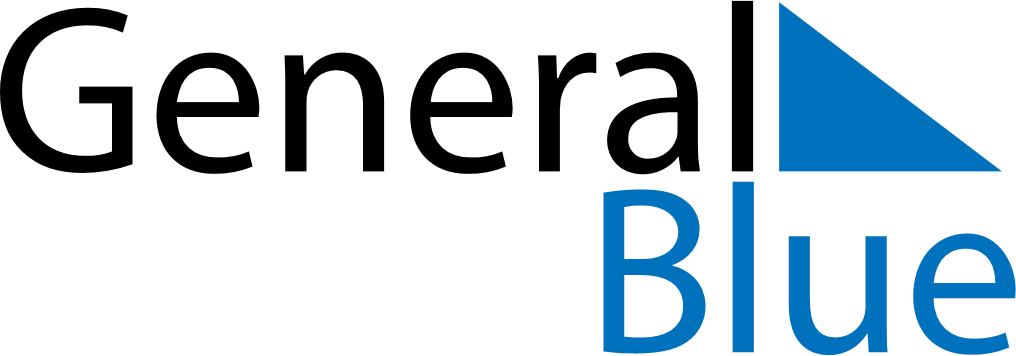 Ethiopia 2020 HolidaysEthiopia 2020 HolidaysDATENAME OF HOLIDAYJanuary 7, 2020TuesdayChristmas DayJanuary 19, 2020SundayEpiphanyMarch 2, 2020MondayVictory at Adwa DayMarch 28, 2020SaturdayDay of LamentApril 17, 2020FridayGood FridayApril 19, 2020SundayEaster SundayApril 24, 2020FridayFirst day of RamadanMay 24, 2020SundayEnd of Ramadan (Eid al-Fitr)May 28, 2020ThursdayDerg Downfall DayJuly 31, 2020FridayFeast of the Sacrifice (Eid al-Adha)September 12, 2020SaturdayNew Year’s DaySeptember 28, 2020MondayFinding of the True CrossOctober 29, 2020ThursdayBirthday of Muhammad (Mawlid)